АДМИНИСТРАЦИЯ ТУЖИНСКОГО МУНИЦИПАЛЬНОГО РАЙОНА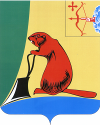 КИРОВСКОЙ ОБЛАСТИПОСТАНОВЛЕНИЕО внесении изменений в постановление администрации Тужинского муниципального района от 06.06.2013 №314В целях совершенствования программно-целевого планирования и в соответствии со статьей 179 Бюджетного кодекса Российской Федерации администрация Тужинского муниципального района ПОСТАНОВЛЯЕТ:1. Внести в постановление администрации Тужинского муниципального района от 06.06.2013 №314 «О разработке, реализации и оценке эффективности реализации муниципальных программ Тужинского муниципального района» (далее –Постановление) следующие изменения:1.1. В пунктах 2.13, 2.17 Порядка разработки, реализации и оценки эффективности реализации муниципальных программ Тужинского муниципального района (далее –Порядок) слова «в течение месяца» заменить на «не позднее двух месяцев»;1.2. В пункте 3.3 Порядка после слов «сайте администрации района» дополнить словами «www.municipal.kirovreg.ru/tuzha»;1.3. В пункте 5.10 Порядка после слов « в сети «Интернет»» дополнить словами «www.municipal.kirovreg.ru/tuzha».2. Настоящее постановление вступает в силу с момента опубликования в Бюллетене муниципальных нормативных правовых актов органов местного самоуправления Тужинского муниципального района Кировской области.3. Контроль за исполнением постановления оставляю за собой.Глава администрации Тужинского муниципального района   Е.В. Видякина19.12.2013№701пгт Тужапгт Тужапгт Тужапгт Тужа